   	ITPC “Luís Cardoza y Aragón”                 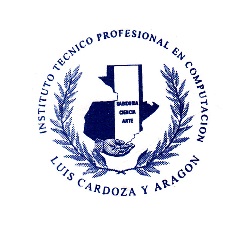                  	Grado: 6to. Perito Contador                                         	Jornadas: Sabatina y Dominical	Materia: Contabilidad Bancaria/Auditoria	     	Profesor: William R. ChaicojPROYECTO FINAL 2014Portada (Crear un collage, puede ser computarizado)Contraportada (Datos del Estudiante, Institución, Docente, otros)ÍndiceIntroducciónContenido del Trabajo:¿Qué es el Banco de Guatemala?Misión y Objetivo Fundamental del Banco de GuatemalaEstructura Administrativa del Banco de Guatemala (Organigrama)Reseña Histórica de la Moneda de Guatemala (Resumen)Billetes y Monedas de Actual Circulación (Información e Ilustración)Listado de Leyes Bancarias y Financieras de GuatemalaListado de Bancos Actualizado (Con su respectivo Logo)Boletas de Instituciones Bancarias (5 Ejemplares de diferentes Bancos)Depósitos MonetariosDepósitos de AhorroRetiros de AhorroCheques (3 Ejemplares de diferentes Bancos)Libreta  de Ahorro (1 Ejemplar)Estado de Cuenta (1 Ejemplar)Tarjeta de Crédito o Débito (1 Ejemplar)Trifoliares (5 Ejemplares)Sobres con Ventana (5 Ejemplares)Glosario EconómicoAhorro FormalAhorro InformalArrendamiento CACIFCajeros AutomáticosCheque Clonación de TarjetasContrato (Tipos de Contratos)Cooperativa de Ahorro y CréditoEncaje BancarioEstado de CuentaFENACOACFHAFideicomisoFOPAHistorial CrediticioJunta MonetariaLavado de DineroOrden de PagoPINPresupuestoRemesas FamiliaresSuperintendencia de Bancos (SIB)ConclusionesBibliografía http://www.banguat.gob.gthttp://www.sib.gob.gt/web/sib/entidades_supervisadas/listado-financiero-e-institucioneshttp://www.sib.gob.gt/web/sib/inicio/documentosmasdescargadosPresentación del TrabajoDebe ser entregado el día 16 y 17 de Agosto conforme a la jornada correspondienteEl trabajo debe ser encuadernado en tamaño carta   	ITPC “Luís Cardoza y Aragón”                                  	Grado: 6to. Perito Contador                                         	Jornadas: Sabatina y Dominical	Materia: Contabilidad Bancaria/Auditoria	     	Profesor: William R. ChaicojLISTA DE COTEJO/PROYECTO FINALNo.INDICADORPlanificado(Puntos)Logrado(Puntos)1.Encuadernado052.Portada053.Contraportada024.Índice025.Introducción026.¿Qué es el Banco de Guatemala?107.Reseña Histórica de la Moneda de Guatemala108.Listado de Leyes Bancarias y Financieras de Guatemala059.Listado de Bancos Actualizado 0510.Boletas de Instituciones Bancarias0511.Cheques0512.Libreta  de Ahorro0213.Estado de Cuenta0214.Tarjeta de Crédito o Débito0115.Trifoliares 0516.Sobres con Ventana0517.Glosario Económico2018.Conclusiones0319.Bibliografía0120.Presentación en Tiempo Definido05TOTAL100